Вперед к Победе!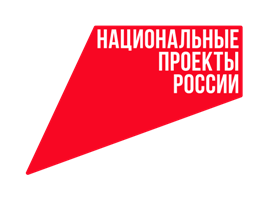 9 Мая на площадке Физкультурно-оздоровительного комплекса открытого типа состоялся Открытый Международный турнир по футболу, посвящённый 77-летию Победы в Великой Отечественной войне.- Соревнования состоялись благодаря реализации регионального проекта «Спорт-норма жизни» национального проекта «Демография», - пояснил начальник отдела по работе с молодежью, физической культуре и спорту администрации города Мценска Дмитрий Ларин. - Основная цель турнира - пропаганда здорового образа жизни, формирование позитивных жизненных установок подрастающего поколения, гражданского и патриотического воспитания обучающихся, а также в рамках празднования 77-ой годовщины Победы в Великой Отечественной войне.В соревнованиях приняли участие 11 команд из Мценска, Дмитровска, Тулы, Речицы (Республика Беларусь). Мальчики в возрастной категории 2009-2010 г.р. показали следующие результаты: Мценск - ДЮСШ №2 0:2Виктория - Мечта 0:3Мценск - Старт 3:0Виктория - ДЮСШ №2 2:2Мечта - Старт 2:0По  результатам баталий1-е место заняла футбольная команда ДЮСШ №2 (г. Речица, Республика Беларусь), 2-е место мценска команда, 3-е - команда «Мечта» (г. Дмитровск)В возрастной категории 2011-2012 г.р. футболисты ФК Арсенал-2012 - ДЮСШ №2 (2) 13:0ДЮСШ №2 - ФК Арсенал-2011  сыграли со  счетом 0:5Мценск - Русичи 2:1ДЮСШ №2 (2) - ФК Арсенал-2011 1:9ФК Арсенал-2012 - Русичи 3:1Мценск - ДЮСШ №2 1:2Победителем в этой возрастной категории стала команда ФК Арсенал-2011 (г. Тула)2-е место завоевали ДЮСШ №2 (г. Речица, Республика Беларусь),3-е - ФК Арсенал-2012 (г. Тула).Церемонию награждения победителей и призеров   соревнований провели глава города Мценска Николай Кочетаев, начальник отдела по работе с молодежью, физической культуре и спорту администрации города Мценска Дмитрий Ларин, генеральный директор ООО "Мценскпрокат" Даниил Дорохов.Отдел по работе с молодежью, физической культуре и спорту администрации города Мценска благодарим за помощь в организации проведения соревнований: ООО "НПО АУРУС" (Игорь Сухобаевский), ООО "Мценскпрокат" (Даниил Дорохов), Мценский филиал ОГУ (Евгений Жарких), ООО "Винтаж" (Лариса Волкова), Ивана Куркина, Владимира Лисейцева, Рамиля Бабаева, Алексея Бокова, Николая Новикова, Исабека Магомедова, Самига Агаева, Василия Рудика.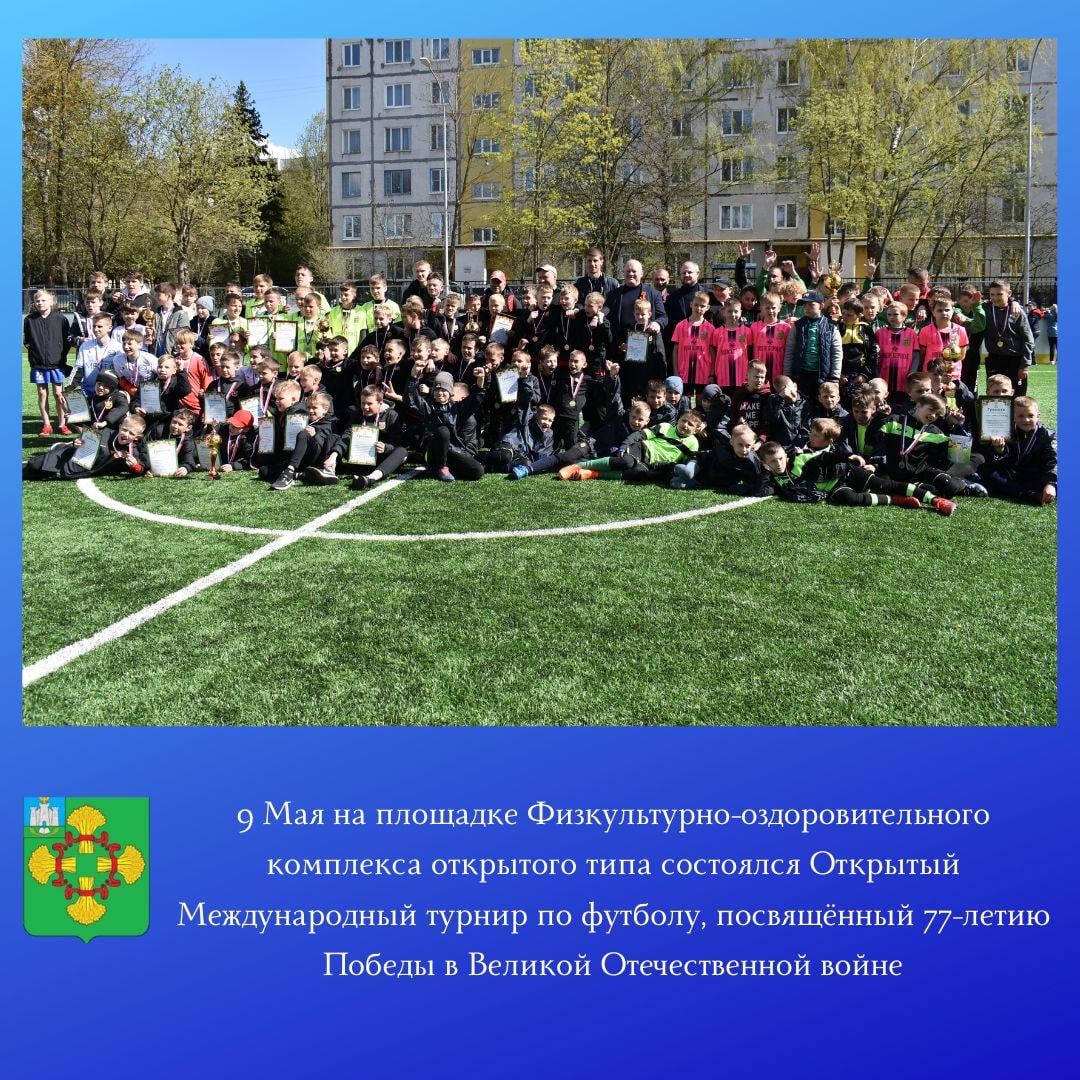 